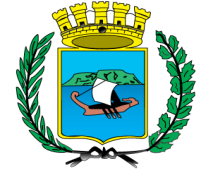 C O M U N E D I O L B I AProvincia di SassariZONA OMOGENEA OLBIA-TEMPIOSETTORE CULTURA, PUBBLICA ISTRUZIONE E SPORTUfficio Asili NidoCOMUNICATO DI PUBBLICO INTERESSEdel 07.05.2020BANDO PER L’AMMISSIONE AL NIDO D’INFANZIA COMUNALE A.E. 2020-2021INFORMAZIONISi rende noto agli interessati che a seguito della riapertura dell’Ufficio protocollo comunale le domande per l’ammissione al nido d’infanzia comunale potranno essere presentate in una delle seguenti modalità:PEC all’indirizzo: comune.olbia@actaliscertymail.itall’Ufficio Protocollo in Via Garibaldi,49 dal lunedì al venerdì dalle 9,00 alle 12,00;Raccomandata A/R che dovrà pervenire però entro il giorno di scadenza fissato.La scadenza, a seguito della proroga, rimane fissata al 29/05/2020. Il Bando e la relativa modulistica è consultabile: - sul sito istituzionale dell’Ente www.comune.olbia.ot.it nella Sezione Aree Tematiche – Istruzione - Asili Nido - Asilo Nido comunale.  Per ulteriori informazioni e/o chiarimenti rivolgersi al Servizio Pubblica Istruzione contattando il n. 078952151 o email: cfancello@comune.olbia.ot.it 